PEMBERDAYAAN EKONOMI KERAKYATAN DI DESA BENUA UTAMA KECAMATAN BENUA KABUPATEN KONAWE SELATAN DALAM PERSPEKTIF EKONOMI ISLAM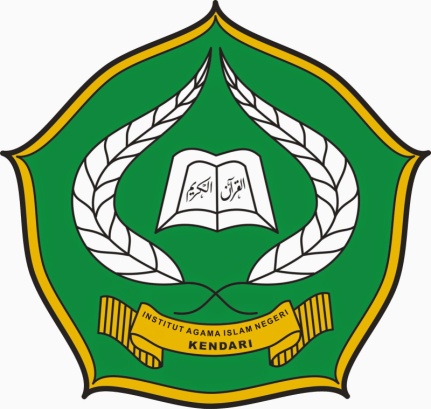 SKRIPSIDiajukan untuk Memenuhi Syarat Memperoleh Gelar Sarjana Ekonomi Syariah pada Fakultas Ekonomi dan Bisnis Islam Oleh:JUMADINNIM. 11020103006FAKULTAS EKONOMI DAN BISNIS ISLAM INSTITUT AGAMA ISLAM NEGERI (IAIN) KENDARI2015